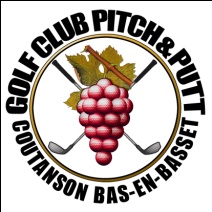 Liste des Resto près du Golf ( pour le vendredi )Le Courpatta à 4 min du golfValpriva : 04 71 66 71 84La Vieille ferme à 10 min du GolfBeauzac : 04 71 61 47 33Les Pêcheurs à 15 min du GolfVaures : 0471 61 40 67La Taverne du Voyageur à 6 min du GolfBas en Basset : 04 7166 72 30Le Bassois à 6 min du GolfBas en Basset : 04 71 61 19 43Green Pizz à 6 min du GolfBas en Basset : 04 43 08 62 45Pot’y Neron à 15 min du GolfMonistrol / Loire : 04 71 75 41 54Bamboo Taï à 15 min du GolfMonistrol / Loire : 04 71 61 96 98Le Comptoire de nos Père à 20 min du GolfRetournac : 04 71 59 40 57